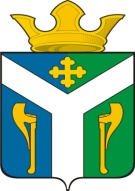 АДМИНИСТРАЦИЯ    УСТЬ – НИЦИНСКОГО СЕЛЬСКОГО ПОСЕЛЕНИЯПОСТАНОВЛЕНИЕ__________________________________________________________________ 26.06.2017                                                                                                     №  169с. Усть – НицинскоеОб утверждении Перечня видов муниципального контроля на территории Усть-Ницинского сельского поселения и органов местного самоуправления, уполномоченных на их осуществление        Руководствуясь Федеральным законом от 06.10.2003 N 131-ФЗ "Об общих принципах организации местного самоуправления в Российской Федерации",  Федеральным законом от 26.12.2008 N 294-ФЗ "О защите прав юридических лиц и индивидуальных предпринимателей при осуществлении государственного контроля (надзора) и муниципального контроля", на основании решения Думы Усть-Ницинского сельского поселения от 19.06.2017 г. № 277 «Об утверждении Порядка ведения перечня видов муниципального контроля на территории Усть-Ницинского сельского поселения и органов местного самоуправления, уполномоченных на их осуществление», Устава Усть-Ницинского сельского поселенияПОСТАНОВЛЯЮ: 
        1. Утвердить Перечень  видов муниципального контроля на территории Усть-Ницинского сельского поселения и органов местного самоуправления, уполномоченных на их осуществление (прилагается).
       2. Опубликовать настоящее постановление в «Информационном вестнике Усть-Ницинского сельского поселения»  и разместить на официальном сайте  Усть-Ницинского сельского поселения в информационно-телекоммуникационной   сети Интернет: www.усть-ницинское.рф.              3. Контроль исполнения  настоящего постановления оставляю за собой.Глава Усть-Ницинского сельского поселения                                                                          К.Г. СудаковаПриложениеУТВЕРЖДЕНпостановлением администрации Усть-Ницинского сельского поселения от 26.06.2017 № 169Перечень видов муниципального контроля на территории Усть-Ницинского сельского поселения и органов местного самоуправления, уполномоченных на их осуществлениеN п/п Наименование вида муниципального контроля Нормативные правовые акты, регламентирующие осуществление вида муниципального контроля Нормативные правовые акты, регламентирующие осуществление вида муниципального контроля Нормативные правовые акты, регламентирующие осуществление вида муниципального контроля Орган местного самоуправления, уполномоченный на осуществление вида муниципального контроля Федеральный закон, которым предусмотрено осуществление вида муниципального контроля (наименование, реквизиты акта, конкретные положения (статьи, части, пункты, подпункты, абзацы)Нормативный правовой акт Свердловской области или муниципальный правовой акт, устанавливающий порядок организации и осуществления вида муниципального контроля Муниципальный правовой акт об утверждении административного регламента осуществления вида муниципального контроля (наименование и реквизиты)1 2 3 3 3 4 3.1 3.2 3.3 1Муниципальный контроль за сохранностью автомобильных дорог местного значенияст. 2 Закона Свердловской области от 10.10.2014 г. № 86-ОЗ «О закреплении вопросов местного значения за сельскими поселениями, расположенными на территории Свердловской области»,пп 5. п. 1 ст. 6 Устава Усть-Ницинского сельского поселения, Постановление администрации Усть – Ницинского сельского поселения от 25.11.2014 г. № 376 «Об утверждении Положения о порядке осуществления муниципального контроля за сохранностью автомобильных дорог местного значения в границах Усть – Ницинского сельского поселения»Административный регламент исполнения муниципальной функции по осуществлению  муниципального контроля за обеспечением сохранности автомобильных дорог местного значения в границах Усть – Ницинского сельского поселения, утвержденный постановлением  администрации сельского поселения от 02.09.2014 № 263Администрация Усть-Ницинского сельского поселения2Муниципальный жилищный контрольпп. 9 п. 1 ст. 14 Жилищного кодекса Российской Федерации (от 29.12.2004 № 188-ФЗ)ст. 2 Закона Свердловской области от 10.10.2014 г. № 86-ОЗ «О закреплении вопросов местного значения за сельскими поселениями, расположенными на территории Свердловской области», пп 6. п. 1 ст. 6 Устава Усть-Ницинского сельского поселения, Постановление администрации Усть – Ницинского сельского поселения от  25.09.2014 г. № 296 «Об утверждении  Положения о порядке осуществления муниципального земельного контроля на территории Усть – Ницинского сельского поселения»Административный регламент  исполнения муниципальной функции «Осуществление  муниципального жилищного контроля» на территории Усть – Ницинского сельского поселения, утвержденный постановлением  администрации сельского поселения от 21.08.2013 № 303 (с измен. от 14.10.2014 № 329)Администрация Усть-Ницинского сельского поселения3Контроль за соблюдением законодательства в области розничной продажи алкогольной продукциист. 7  Федерального закона от 22.11.1995 № 171-ФЗ «О государственном регулировании производства и оборота этилового спирта, алкогольной  и спиртосодержащей продукции и об ограничении потребления (распития) алкогольной продукции»Постановление администрации Усть – Ницинского сельского поселения от 25.09.2014 № 297 «Об утверждении Положения о муниципальном контроле за соблюдением законодательства в области розничной продажи алкогольной продукции на территории Усть – Ницинского сельского поселения»Административный регламент исполнения муниципальной функции «Осуществление  муниципального контроля за соблюдением законодательства в области розничной продажи алкогольной продукции» на территории Усть – Ницинского сельского поселения, утвержденный постановлением  администрации сельского поселения от 20.05.2014 № 167Администрация Усть-Ницинского сельского поселения4Муниципальный контроль в сфере благоустройствапп. 19 п. 1 ст. 14 Федерального закона от 06.10.2003 № 131-ФЗ «Об общих принципах организации местного самоуправления в Российской Федерации»пп.19 п. 1  ст. 14 Устава Усть-Ницинского сельского поселения,Постановление администрации Усть – Ницинского сельского поселения от 01.07.2015  N 164  «Об утверждении Правил благоустройства территории Усть – Ницинского сельского поселения»Административный регламент исполнения муниципальной функции от 14.10.2014 № 328 «Об утверждении  Административного регламента осуществления муниципального контроля соблюдения требований, установленных Правилами благоустройства территории Усть – Ницинского сельского поселения и иными нормативными правовыми актами Усть – Ницинского сельского поселения  в сфере благоустройства» (с изменениями от 16.09.2015 № 235)Администрация Усть-Ницинского сельского поселения